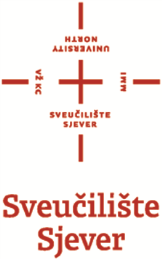 PODNOSITELJIme i prezime: _________________________________JMBAG (za studente):________________________Adresa: _______________________________________Mob./tel. :_____________________________________Email: ________________________________________PRIGOVORU skladu s čl. 21.  Opće uredbe o zaštiti podataka i odredbi Zakona o provedbi Opće Uredbe o zaštiti osobnih podataka (NN, br. 42/2018) podnosim prigovor Sveučilištu Sjever, Trg dr. Žarka Dolinara 1, 48000 Koprivnica iz razloga _________________________________________________________________________________________________________________________________________________________________________________________________________________________________________________________________________________________________________.Mjesto i datum, ____________________________________Potpis:______________________________